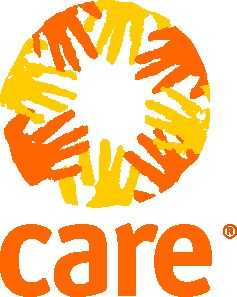 Call for Applications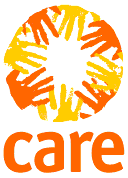                                  Position of Country Director – Vietnam  This position is based in Hanoi with 3 year contract (fixed term)CARE is a leading international humanitarian aid organisation fighting global poverty, with a special focus on working with women and girls to bring lasting change to their communities. CARE is seeking a suitably qualified and experienced Vietnamese citizen as Country Director in Vietnam. This position will be responsible and accountable for leading the overall planning and management of CARE International’s development and humanitarian program and Country Office activities within the specific delegations and policies of CARE Australia.To be successful in this role you will have senior operational management experience in international aid with a demonstrated capacity to think strategically, and manage budgets, staff and programs. Your intellect and experience in change management will be complemented by your ability to engender trust and build strong mutually beneficial relationships with a diverse group of stakeholders. Your drive, results orientation and excellent people management and leaderships skills will ensure you perform highly in this role.  Please note, only Vietnamese citizens are eligible to apply for this position.To view the Candidate Information Pack and apply, please visit the CARE Australia website www.care.org.au/careers  Questions about the role? 
Please contact Nguyen Thi Le Hien, HR Team Leader in Vietnam on (+84) 8 6291 1776 ext.132 or NguyenThiLe.Hien@careint.org (please do not email applications to this address).Applications Close: 11.59pm, Thursday 24 September 2015